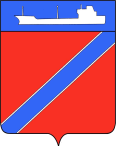 ПОСТАНОВЛЕНИЕАДМИНИСТРАЦИЯТУАПСИНСКОГО ГОРОДСКОГО ПОСЕЛЕНИЯТУАПСИНСКОГО РАЙОНА  от _22.05.2017г.__                                                                             № __722___г. ТуапсеО предоставлении Мысник Н.В. и Шемчук Д.В разрешения на отклонение от предельных параметров разрешенного строительства на земельном участке с кадастровым номером: 23:51:0202009:1242, расположенном по адресу: Краснодарский край, г.Туапсе, ул. Калараша, участок 14 «а»	В соответствии с Градостроительным кодексом Российской Федерации, Федеральным законом от 6 октября 2003 года № 131-ФЗ «Об общих принципах организации местного самоуправления в Российской Федерации», Правилами землепользования и застройки Туапсинского городского поселения Туапсинского района, утвержденными решением Совета Туапсинского городского поселения от 24 сентября 2015 года № 43.2, п о с т а н о в л я ю: 	1. Предоставить Мысник Наталье Васильевне и Шемчук Диане Вячеславовне разрешение на отклонение от предельных параметров разрешенного строительства на земельном участке, площадью 1285 кв.м., расположенном по адресу: Краснодарский край, г. Туапсе, ул. Калараша, участок 14а с кадастровым номером: 23:51:0202009:1242 с установлением следующих параметров:расстояние от кадастровой границы земельного участка до границы зоны допустимого размещения объектов капитального строительства:с востока от т.1 до т.2 – 2,7 метр;с юга от т.2 до т.6 – 1,6 метр;с запада от т.6 до т.7- 1,5 метра;с севера от т.7 до т. 1 – 1,5 метра.	2. Отделу имущественных и земельных отношений (Винтер):	1) опубликовать настоящее постановление в газете «Черноморье сегодня»;	2) разместить настоящее постановление на официальном сайте администрации Туапсинского городского поселения Туапсинского района в информационно - телекоммуникационной сети «Интернет».	3. Контроль за выполнением настоящего постановления оставляю за собой.	4. Постановление вступает в силу со дня его подписания.  Исполняющий обязанности главы Туапсинского городского поселения Туапсинского района                                                                     Е.М. Балантаева 